Karykatura postaci to przedstawienie czegoś bądź kogoś w śmiesznej postaci np. za duże uszy, oczy na całą twarz , duża głowa a małe ciało itp. 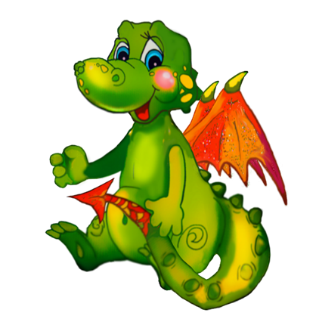 Każdy z nas lubi bajki, baśnie i opowiadania o zwierzętach. Wybierz swojego ulubionego zwierzaka, bajkowego lub baśniowego bohateraiwykonajdowolna techniką artystyczną karykaturę wybranej przez Ciebie postaci . Może to być Smok Wawelski, albo Kot w butach, może Koziołek Matołek albo małpka Fiki Miki. A może waszymi ulubionymi bohaterami są pszczółki – Maja i Gucio.ORGANIZATOR KONKURSU:Powiatowa Biblioteka Publiczna w Gliwicach.Współpraca:Samorządowe Biblioteki Publiczne powiatu gliwickiego.CELE KONKURSU:1. Kształtowanie wyobraźni uczestników poprzez prace plastyczne.2. Rozwijanie kreatywności oraz uzdolnień plastycznych.3. Promocja czytelnictwa jako formy spędzania czasu wolnego.TERMIN KONKURSU:25 czerwca - 22 września 2018 r.UCZESTNICY KONKURSU:Konkurs adresowany jest do uczniów kl. I-VI szkół podstawowych powiatu gliwickiego.WARUNKI UCZESTNICTWA W KONKURSIE:Praca konkursowa – Karykatura bajkowego zwierzątka  ma być wykonana dowolną technika artystyczną (ołówek, kredka, farbka, kolaż, animacja komputerowa, wyklejanka, wydzieranka itp.),Prace przekazane na konkurs muszą być pracami własnymi, wcześniej nieopublikowanymi.Każdy uczestnik może złożyć tylko jedną pracę konkursową.Każdy uczestnik konkursu powinien opatrzyć swoją pracę tytułem (Imię karykaturowanej postaci  (np. Smok Wawelski, Pszczółka Maja itp.), swoim  imieniem i nazwiskiem. Imieniem i nazwiskiem opiekuna oraz nazwą Szkoły/Biblioteki + klasa. Dane te służyć będą do kontaktu organizatora z uczestnikiem konkursu. Prace niepodpisane, anonimowe lub nieposiadające wpisanej nazwy Szkoły/Biblioteki nie będą zakwalifikowane do konkursu.Pozyskane dane osobowe uczestników służą wyłącznie do celów Konkursu i nie będą udostępniane podmiotom trzecim.Prace konkursowe należy złożyć w najbliższej Miejskiej lub Gminnej Bibliotece Publicznej do dnia 22 września 2018 r.Nadesłane prace konkursowe przechodzą na własność Powiatowej Biblioteki Publicznej w Gliwicach.WYNIKI KONKURSU I NAGRODY:Ocena prac konkursowych odbywać się będzie w dwóch etapach:I etap - międzybiblioteczny – wybór 10 najlepszych prac konkursowych z każdej biblioteki publicznej powiatu gliwickiego.II etap – powiatowy – wybór najciekawszych karykatur postaci literackich. Przyznanie miejsc i wyróżnień.Ocena prac pozostaje w rękach Jury powołanego przez organizatora Konkursu.Prace będą oceniane pod względem oryginalności, estetyki i zgodności z tematem Konkursu.Ogłoszenie wyników konkursu nastąpi 29 września 2018  r. poprzez zamieszczenie wyników na stronie internetowej Powiatowej Biblioteki Publicznej w Gliwicach (www.pbp-gliwice.pl) oraz na fanpage’u Biblioteki. Na laureatów i wyróżnionych w Konkursie czekają atrakcyjne nagrody.O miejscu i terminie wręczenia nagród i wyróżnień Szkoły i Biblioteki oraz nagrodzeni uczestnicy konkursu zostaną powiadomieni odrębnym pismem.POSTANOWIENIA KOŃCOWE:Wszyscy zgłaszający prace zgadzają się na ekspozycję prac oraz opublikowanie ich fotografii na stronie internetowej Powiatowej Biblioteki Publicznej w Gliwicach oraz na fanpage’u Biblioteki.Udział w konkursie jest równoznaczny z akceptacją jego regulaminu oraz zgodą na przetwarzanie danych osobowych uczestnika konkursu dla potrzeb promocyjnych zgodnie z Ustawą o ochronie danych osobowych.Regulamin konkursu będzie dostępny na stronie www.pbp-gliwice.plOstateczna interpretacja regulaminu należy do OrganizatoraDodatkowych informacji i wyjaśnień na temat Konkursu udziela Grażyna Dittrich- Instruktor Powiatowej Biblioteki Publicznej w GliwicachAleksandra Nowak – Stażystka w Powiatowej Bibliotece Publicznej w GliwicachTelefon  (32) 230 70 84 w godz. 8.00 -14.00 E-mail: pbp_gliwice@powiatgliwicki.plStronawww.pbp-gliwice.plWykaz bibliotek, gdzie można złożyć prace konkursowe:- Powiatowa Biblioteka Publiczna (Pyskowice, Wyszyńskiego 37)- Miejska Biblioteka Publiczna w Pyskowicach (Pl. Piłsudskiego 1)- Miejska Biblioteka Publiczna w Knurowie (ul. Lipowa 10)- Biblioteka Publiczna w Toszku (ul. Zamkowa 10)- Miejsko-Gminna Biblioteka Publiczna w Sośnicowicach (ul. Szprynek 1)- Gminna Biblioteka Publiczna w Gierałtowicach (ul. Ogrodowa 47)- Gminna Biblioteka Publiczna w Pilchowicach (ul. Szkolna 1)- Gminna Biblioteka Publiczna w Rudzińcu (ul. Gliwicka 5)- Gminna Biblioteka Publiczna w Wielowsi (ul. Główna 1)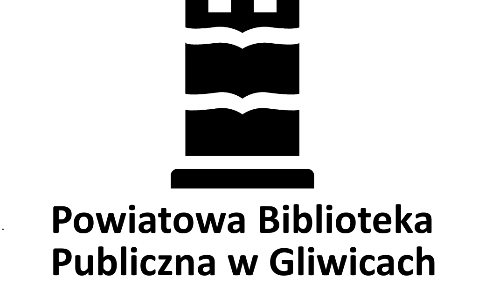 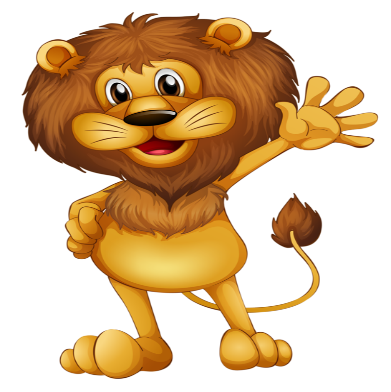 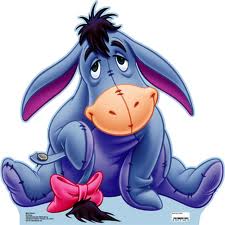 „Baśniowe zwierzaki w krzywym lustrze”KONKURS PLASTYCZNYDla klas I-VI szkół podstawowych 